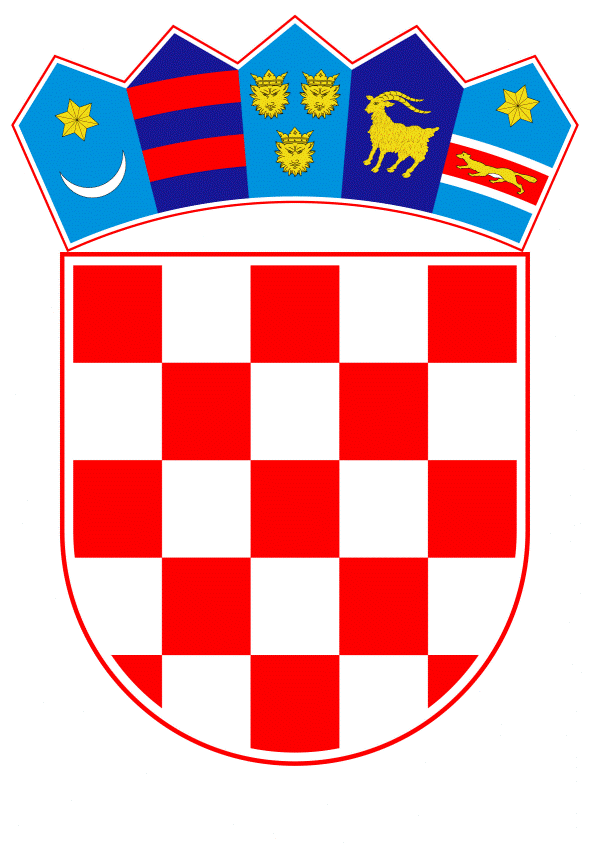 VLADA REPUBLIKE HRVATSKEZagreb, 19. svibnja 2022.______________________________________________________________________________________________________________________________________________________________________________________________________________________________Banski dvori | Trg Sv. Marka 2  | 10000 Zagreb | tel. 01 4569 222 | vlada.gov.hrPRIJEDLOG Na temelju članka 5. i članka 6. stavka 1. Zakona o lokalnim izborima („Narodne novine“, br. 144/12., 121/16., 98/19., 42/20., 144/20. i 37/21.), Vlada Republike Hrvatske je na sjednici održanoj ____________ 2022. godine donijelaODLUKUO RASPISIVANJU PRIJEVREMENIH IZBORA ZA ČLANOVE GRADSKOG VIJEĆA  GRADA SPLITAI.Raspisuju se prijevremeni izbori za članove Gradskog vijeća Grada Splita.II.Za dan provedbe izbora određuje se nedjelja, 26. lipnja 2022. godine.III.Ova Odluka objavit će se u „Narodnim novinama“, a stupa na snagu 26. svibnja 2022. godine.Klasa: Urbroj: Zagreb, _____________Obrazloženje	Vlada Republike Hrvatske je na sjednici održanoj dana 6. svibnja 2022. godine donijela Rješenje Klasa: 022-03/22-09/02, Urbroj: 50301-21/21-22-2 kojim je temeljem članka 84. stavka 1. točke 4. Zakona o lokalnoj i područnoj (regionalnoj) samoupravi („Narodne novine“, br. 33/01., 60/01. – vjerodostojno tumačenje, 129/05., 109/07., 125/08., 36/09., 150/11., 144/12., 19/13. – pročišćeni tekst, 137/15. – ispravak, 123/17., 98/19. i 144/20.) raspustila Gradsko vijeće Grada Splita. Navedeno Rješenje stupilo je na snagu danom objave u „Narodnim novinama“ broj 53/02 od 6. svibnja 2022. godine. 	Nastavno na navedeno, a sukladno članku 86. stavku 1. točki 1. Zakona o lokalnoj i područnoj (regionalnoj) samoupravi, Vlada Republike Hrvatske je na istoj sjednici imenovala povjerenicu za obavljanje poslova iz nadležnosti Gradskog vijeća Grada Splita Rješenjem Klasa: 080-02/22-01/69, Urbroj: 50301-15/07-22-02.	U skladu s člankom 5. Zakona o lokalnim izborima, Vlada Republike Hrvatske raspisuje izbore za članove predstavničkih tijela jedinica lokalne i područnoj (regionalnoj) samoupravi. Temeljem članka 6. stavaka 1. i 2. istog Zakona odlukom Vlade Republike Hrvatske kojom se raspisuju izbori određuje se dan njihove provedbe, a od dana raspisivanja izbora do dana održavanja izbora ne može proteći manje od 30 niti više od 60 dana. Sukladno članku 7. stavku 2. navedenog Zakona, prijevremeni izbori za članove predstavničkih tijela jedinica kojima je mandat prestao zbog raspuštanja, održavaju se u roku od 90 dana od dana raspuštanja predstavničkog tijela.Odredbom članka 85. stavka 2. Zakona o lokalnoj i područnoj (regionalnoj) samoupravi propisano je da protiv rješenja Vlade Republike Hrvatske o raspuštanju predsjednik raspuštenoga predstavničkog tijela može podnijeti tužbu Visokom upravnom sudu Republike Hrvatske u roku od 8 dana od objave rješenja. U konkretnom slučaju Grada Splita tužba nije podnesena.Krajnji rok za održavanje prijevremenih izbora za Gradsko vijeće Grad Splita je 4. kolovoza 2022. (četvrtak), odnosno najbliža nedjela tom roku je 31. srpnja 2022. godine.S obzirom da je Vlada Republike Hrvatske dana 6. svibnja 2022. godine raspisala prijevremene izbore za gradonačelnika i zamjenike gradonačelnika Grada Splita te je za dan provedbe izbora određena nedjela 26. lipnja 2022., određeno je da će se istovremeno s tim izborima održati i izbori za Gradsko vijeće Grada Splita.Na temelju navedenog, Vlada Republike Hrvatske donijela je oduku o  raspisivanju prijevremenih izbora za članove Gradskog vijeća Grada Splita. Predlagatelj:Ministarstvo pravosuđa i upravePredmet:Prijedlog odluke o raspisivanju prijevremenih izbora za članove Gradskog vijeća Grada Splita PREDSJEDNIK mr. sc. Andrej Plenković  